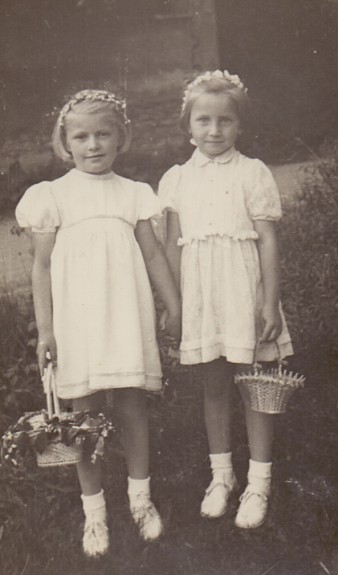 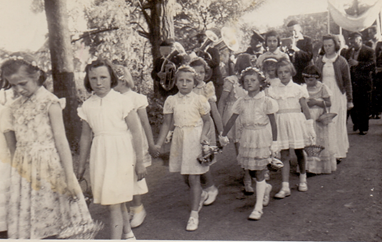 Přijďte s námi posedět. Vezměte s sebou dobrou náladu.Přijďte s námi posedět. Vezměte s sebou dobrou náladu.